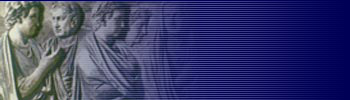 APPENDICE 2) DELL’ALLEGATO C) GESTORI ISCRITTI AI SEGUENTI ORDINI PROFESSIONALI: AVVOCATI, COMMERCIALISTI ED ESPERTI CONTABILI E NOTAI DICHIARAZIONE DI POSSESSO DEI REQUISITI DI QUALIFICAZIONE NONCHÉ DISPONIBILITA’ DEL GESTORE DELLA CRISI Il/la sottoscritto/a (cognome e nome) ________________________________________________________ nato/a __________________________________________ prov. _____________ il ___________________ C.F. __________________________________________________________________________________ residente in ____________________________________________ C.A.P. ____________ prov. _________ via ______________________________________________________________________ n ___________ tel. _____________________________ cell. ___________________________ fax ____________________DICHIARAconsapevole delle sanzioni penali richiamate dall’art. 76 del D.P.R. 28/12/2000 n. 445 in caso di dichiarazioni mendaci e della decadenza dei benefici eventualmente conseguenti al provvedimento emanato sulla base di dichiarazioni non veritiere, di cui all’art. 75 del D.P.R. 28/12/2000 n. 445, ai sensi e per gli effetti dell’art. 47 del citato D.P.R. 445/2000, sotto la propria responsabilità di possedere: 1) il seguente titolo di studio: A) diploma di laurea Magistrale in materie giuridiche in materie economiche o giuridiche: _______________________________________________________________________________; B) titolo di studio equipollente in materie economiche o giuridiche (indicare il titolo di studio e la legge o il decreto che stabilisce l’equipollenza) ________________________________________________; 2) di possedere una specifica formazione acquisita tramite la partecipazione a corsi di perfezionamento istituiti a norma dell’art 16 del DPR 10/3/1982 n. 162 di durata non inferiore a 40 ore nell’ambito disciplinare della crisi dell’impresa e di sovraindebitamento, anche del consumatore presso ______________________________________________________________________________________; - ovvero di rientrare in uno dei casi di esenzione dall'applicazione delle disposizioni di cui all’art. 4, comma 5, lettere b) e d), individuato dall’ordinamento professionale di appartenenza _______________________________________________________________________________; - ovvero di aver frequentato un corso professionale individuato dall’ordinamento professionale di appartenenza come equipollente a quelli previsti dall’art 4 comma 5 lett. b) e d) _______________________________________________________________________________; 3) di impegnarsi ad acquisire uno specifico aggiornamento biennale (decorrente dalla data d’iscrizione) di durata complessiva non inferiore a quaranta ore, nell'ambito disciplinare della crisi dell'impresa e di sovraindebitamento, anche del consumatore, acquisito presso uno degli ordini professionali di cui al comma 2 ovvero presso un'università pubblica o privata; 4) di essere esentato, fino al 28 gennaio 2018, dall’applicazione delle disposizioni di cui all’art. 4, comma 5, lettera d), e 6, primo periodo, essendo stato nominato, in almeno quattro procedure, curatore fallimentare, commissario giudiziale, delegato alle operazioni di vendita nelle procedure esecutive immobiliari ovvero per aver svolto i compiti e le funzioni dell’organismo o del liquidatore a norma dell’art 15 della legge. A tal fine allega documentazione attestante gli incarichi. Consapevole delle sanzioni penali richiamate dall’art. 76 del D.P.R. 28/12/2000 n. 445 in caso di dichiarazioni mendaci e della decadenza dei benefici eventualmente conseguenti al provvedimento emanato sulla base di dichiarazioni non veritiere, di cui all’art. 75 del D.P.R. 28/12/2000 n. 445, ai sensi e per gli effetti dell’art. 47 del citato D.P.R. 445/2000 DICHIARA - di essere in possesso dei requisiti di onorabilità previsti per i gestori della crisi , ai sensi dell’art 13 del DLgvo 24/02/1998, n. 58) resa ai sensi degli artt. 46 e 47 del D.P.R. 28 dicembre 2000 n. 445; - di non trovarsi in una delle condizioni di ineleggibilità o decadenza previste dall’art. 2382 del codice civile; - di non esser stato sottoposto a misure di prevenzione disposte dall’autorità giudiziaria ai sensi della legge 27 dicembre 1956, n. 1423, o dalla legge 31 maggio 1965, n. 575 e successive modificazioni ed integrazioni, salvi gli effetti della riabilitazione; - di non esser stato condannato con sentenza irrevocabile, salvi gli effetti della riabilitazione: 1) a pena detentiva per uno dei reati previsti dalle norme che disciplinano l’attività bancaria, finanziaria, mobiliare, assicurativa e dalle norme in materia di mercati e valori mobiliari, di strumenti di pagamento; 2) alla reclusione per uno dei delitti previsti nel titolo XI del libro V del codice civile e nel regio decreto del 16 marzo 1942, n. 267 nonchè dall’art 16 della legge; 3) alla reclusione per un tempo non inferiore a un anno per un delitto contro la pubblica amministrazione, contro la fede pubblica, contro il patrimonio, contro l’ordine pubblico, contro l’economia pubblica ovvero per un delitto in materia tributaria; 4) alla reclusione per un tempo non inferiore a due anni per un qualunque delitto non colposo; - di non aver riportato una sanzione disciplinare diversa dall’avvertimento. Data _________________________________ Firma ____________________________________________ Si allega copia documento d’identità in corso di validità. Si allega documentazione attestante gli incarichi di cui al punto 4).